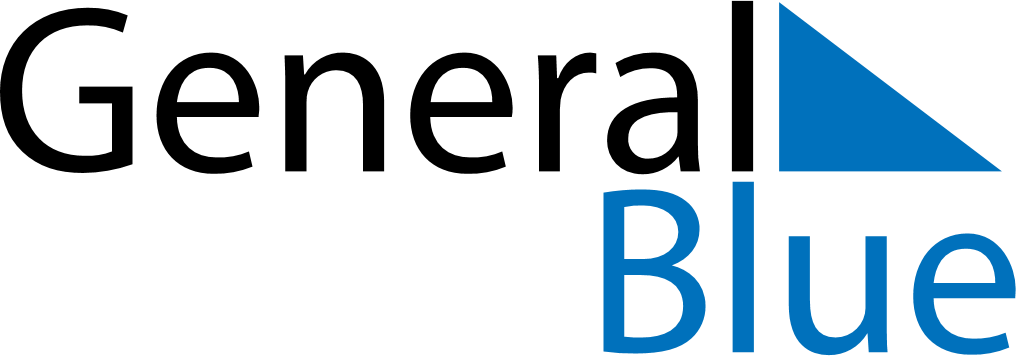 November 2024November 2024November 2024November 2024November 2024November 2024Lyozna, Vitebsk, BelarusLyozna, Vitebsk, BelarusLyozna, Vitebsk, BelarusLyozna, Vitebsk, BelarusLyozna, Vitebsk, BelarusLyozna, Vitebsk, BelarusSunday Monday Tuesday Wednesday Thursday Friday Saturday 1 2 Sunrise: 8:00 AM Sunset: 5:19 PM Daylight: 9 hours and 19 minutes. Sunrise: 8:02 AM Sunset: 5:17 PM Daylight: 9 hours and 14 minutes. 3 4 5 6 7 8 9 Sunrise: 8:04 AM Sunset: 5:15 PM Daylight: 9 hours and 10 minutes. Sunrise: 8:06 AM Sunset: 5:13 PM Daylight: 9 hours and 6 minutes. Sunrise: 8:08 AM Sunset: 5:11 PM Daylight: 9 hours and 2 minutes. Sunrise: 8:10 AM Sunset: 5:09 PM Daylight: 8 hours and 58 minutes. Sunrise: 8:13 AM Sunset: 5:07 PM Daylight: 8 hours and 54 minutes. Sunrise: 8:15 AM Sunset: 5:05 PM Daylight: 8 hours and 50 minutes. Sunrise: 8:17 AM Sunset: 5:04 PM Daylight: 8 hours and 46 minutes. 10 11 12 13 14 15 16 Sunrise: 8:19 AM Sunset: 5:02 PM Daylight: 8 hours and 43 minutes. Sunrise: 8:21 AM Sunset: 5:00 PM Daylight: 8 hours and 39 minutes. Sunrise: 8:23 AM Sunset: 4:58 PM Daylight: 8 hours and 35 minutes. Sunrise: 8:25 AM Sunset: 4:56 PM Daylight: 8 hours and 31 minutes. Sunrise: 8:27 AM Sunset: 4:55 PM Daylight: 8 hours and 28 minutes. Sunrise: 8:29 AM Sunset: 4:53 PM Daylight: 8 hours and 24 minutes. Sunrise: 8:31 AM Sunset: 4:52 PM Daylight: 8 hours and 20 minutes. 17 18 19 20 21 22 23 Sunrise: 8:33 AM Sunset: 4:50 PM Daylight: 8 hours and 17 minutes. Sunrise: 8:34 AM Sunset: 4:48 PM Daylight: 8 hours and 13 minutes. Sunrise: 8:36 AM Sunset: 4:47 PM Daylight: 8 hours and 10 minutes. Sunrise: 8:38 AM Sunset: 4:46 PM Daylight: 8 hours and 7 minutes. Sunrise: 8:40 AM Sunset: 4:44 PM Daylight: 8 hours and 3 minutes. Sunrise: 8:42 AM Sunset: 4:43 PM Daylight: 8 hours and 0 minutes. Sunrise: 8:44 AM Sunset: 4:42 PM Daylight: 7 hours and 57 minutes. 24 25 26 27 28 29 30 Sunrise: 8:46 AM Sunset: 4:40 PM Daylight: 7 hours and 54 minutes. Sunrise: 8:47 AM Sunset: 4:39 PM Daylight: 7 hours and 51 minutes. Sunrise: 8:49 AM Sunset: 4:38 PM Daylight: 7 hours and 48 minutes. Sunrise: 8:51 AM Sunset: 4:37 PM Daylight: 7 hours and 45 minutes. Sunrise: 8:53 AM Sunset: 4:36 PM Daylight: 7 hours and 43 minutes. Sunrise: 8:54 AM Sunset: 4:35 PM Daylight: 7 hours and 40 minutes. Sunrise: 8:56 AM Sunset: 4:34 PM Daylight: 7 hours and 37 minutes. 